 Финансовые пирамиды -  это один из видов финансового мошенничества.  У любой финансовой пирамиды печальный финал неизбежен, чудес не бывает. Когда вкладчики  хотят забрать свои основные вложения, здесь и возникает проблема. Чаще всего им говорят, что на данный момент вернуть не могут, так как возникли временные трудности, и начинают «кормить завтраками», а после и вовсе исчезают. Зарабатывают на пирамиде, прежде всего, её организаторы, первые участники, получающие  деньги за счет  вступивших  позже. Подавляющее большинство участников рано или поздно свои деньги потеряет.  Чаще всего финансовые пирамиды имитируют свою деятельность, как инвестиционные компании, либо зарабатывающие на рынке ценных бумаг, а в реальности это обычный сбор денег.  «Финансовые пирамиды» отличаются  определенными признаками: 1. Отсутствие лицензии Банка России на ведение деятельности  по привлечению денег от граждан. Организаторы «пирамиды» вводят  в заблуждение граждан и говорят, что могут заниматься финансовой деятельностью без каких-либо лицензий и разрешений. В России любая компания, которая занимается привлечением денег от физических или юридических лиц, должна получить лицензию Банка России. Получить лицензию непросто, и у «финансовой пирамиды» таких лицензий быть не может, либо будет поддельная. Достоверность данных проверить очень просто, достаточно поискать в реестре финансовых организаций Банка России.2. Обещание высокой доходности.  Главным признаком «финансовой пирамиды» является обещание высокой  доходности, сверхприбыли. Высокая — это выше рынка банковских вкладов. Банковские вклады, как правило, не превышают доходность 10-12%, а «финансовые пирамиды»  обещают 25-30 и более % в месяц или 1% в день.3. Массовая реклама.Очень много рекламы  появляется в региональных СМИ, в социальных сетях, в мессенджерах. Главная цель рекламы -  заставить людей поверить в то, что чем раньше придешь, тем  больше получишь.  Часто говорят  об ограниченности предложения – в дальнейшем условия для новичков изменятся в худшую сторону: доходность будет ниже, вступительный взнос выше и т. д.Вовлечение знакомых, друзей, родственников в деятельность этой компании за бонусы - явный признак «пирамиды».4. Деятельность компании «непрозрачна».Вы не знаете, куда инвестируются  Ваши деньги, так как  организаторы  манипулируют такими понятиями, как коммерческая тайна, авторское право на финансовые методики и др. Применяют размытые формулировки деятельности- инвестиции в производство, игра на бирже, криптовалюта и т.д.Кроме  того, на  сайте чаще всего  отсутствуют адрес  центрального  офиса и контакты  руководства. Наличие  только  восторженных  отзывов и благодарностей от клиентов должно  насторожить.5. Статус компании.На сайте налоговой службы в едином государственном реестре юридических лиц (ЕГРЮЛ) стоит проверить, когда  данная  компания начала  осуществлять свою деятельность, какой уставной капитал.  Зачастую информация на сайтах «финансовых пирамид» расходится с действительностью:  зарегистрированы  год назад, а потребителям пишут, что  работают уже не менее 5 лет.  Компания, обещающая сверхприбыль, существующая на  рынке финансов в пределах от одного года до двух лет, должна вызывать у людей  определенные опасения.6. Прием средств от вкладчиков.  Сомнительные компании  чаще всего используют для приема денег от граждан различные системы интернет-платежей и переводов. Уважающие себя финансовые организации  применяют стандартный метод безналичного перечисления на расчетный счет организации или прием денег через кассу организации.Для того чтобы не стать жертвой «финансовой пирамиды», необходимо соблюдать элементарную бдительность,  внимательно проанализировать всю имеющуюся в вашем распоряжении информацию о компании, в том числе на сайтах Банка России и Налоговой службы, изучить ее репутацию, уточнить участие в заявляемых «громких» проектах,  не доверять обещаниям высокой   и гарантированной доходности.Перефразируя известную пословицу “семь раз отмерь - один отрежь”, стоит еще раз напомнить: семь раз проверьте компанию, прежде чем доверить ей свои деньги. Подготовлено специалистами консультационного центра –отделения по защите прав потребителей с использованием СПС Консультант Плюс. Ждем Вас по адресам:ФБУЗ «Центр гигиены и эпидемиологии в Иркутской области»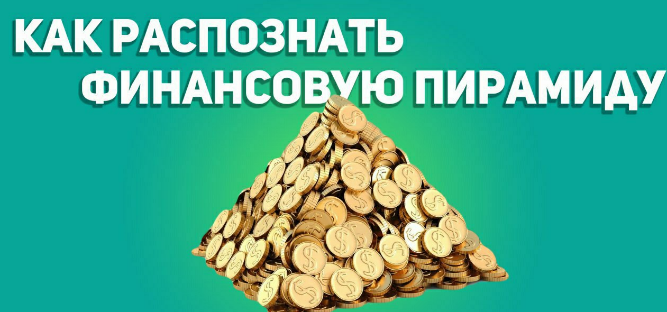 Консультационный центр, пункты по защите прав потребителейг.Иркутск, ул.Трилиссера, 51,   8(395-2)22-23-88  Пушкина, 8,   8(395-2)63-66-22 zpp@sesoirk.irkutsk.ru. г.Ангарск, 95 кв. д.17   тел.8(395-5) 67-55-22 ffbuz-angarsk@yandex.ruг.Усолье-Сибирское, ул.Ленина, 73                           тел.8(395-43) 6-79-24 ffbuz-usolie-sibirskoe@yandex.ruг.Черемхово, ул.Плеханова, 1, тел.8(395-46) 5-66-38; ffbuz-cheremxovo@yandex.ruг.Саянск, мкр.Благовещенский, 5а, тел.8(395-53) 5-24-89;  ffbus-saynsk@yandex.ruп.Залари (обращаться в г.Иркутск, г.Саянск)г.Тулун,     ул.Виноградова, 21, тел. 8(395-30) 2-10-20; ffbuz-tulun@yandex.ruг.Нижнеудинск, ул.Энгельса, 8                                    тел.8(395-57)7-09-53, ffbuz-nizhneudinsk@yandex.ru, г.Тайшет,ул.Старобазарная, 3-1н ,                                         тел. 8(395-63) 5-35-37; ffbuz-taishet@yandex.ruг.Братск, (обращаться в г.Иркутск)г.Железногорск-Илимский, (обращаться в г.Иркутск, г.Усть-Кут)г.Усть-Илимск, лечебная зона, 6                                        тел.8(395-35) 6-44-46;ffbuz-u-ilimsk@yandex.ruг.Усть-Кут, ул.Кирова, 91, тел.8(395-65) 5-26-44;  ffbuz-u-kut@yandex.ruп.Усть-Ордынский, пер.1-ый Октябрьский, 12  тел.8(395-41) 3-10-78, ffbuz-u-obao@yandex.ru